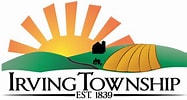 IMPORTANT DATES21 March -	Township Board Meeting, Township Hall at 6:30 PM		In addition to the standard AGENDA, the Board will discuss:	Unfinished Business:  Appt Freeport Fire Board Member; Project Manager ResolutionNew Business: Cemetery Tree Removal; SMART911; Approve Meeting Dates FY23-2427 March -	Budget Hearing 6:30pm18 April - 	Township Board Meeting 6:30pmBOARD BYTES: Jamie Knight, SupervisorBudget Hearing has been moved to 27 March to be compliant with MTA notification periodEncourage friends and family to sign-up for this ELETTER at  www.irvingtownship.org/mailing-list.CLERK CLIPS: Sharon Olson, ClerkEffective April 1, 2023 Pricing per cemetery site will increase to $200 for township resident, $250 out of township.  The Cemetery will be reviewing the feasibility of a Pet Cemetery in the township, please feel free to provide comments to deputyclerk@irvingtownship.org.Notary available onsite Monday & Wednesday, 9 – 12, contact Lorraine Bush, Deputy ClerkTREASURER TALK: Douglas Sokolowski, TreasurerWork will start on Township Hall basement the week of March 27 and is expected to last one week. The Township Hall has improved the telephone system to better serve the community.From March 1st forward Tax Payments MUST be made to the Barry County Treasurer.DID YOU KNOWWomen’s History Month had its origins as a national celebration in 1981 when Congress passed Pub. L. 97-28 which authorized and requested the President to proclaim the week beginning March 7, 1982 as “Women’s History Week”. In 1987 after being petitioned by the National Women’s History Project, Congress passed Pub. L. 100-9 which designated the month of March 1987 as “Women’s History Month.  From Pocahontas and Sacagawea to Harriet Beecher Stowe, Harriet Tubman, Eleanor Roosevelt, Amelia Earheart, Rosa Parks, Clarissa Harlowe Barton and hundreds more.  America has produced scores of amazing women.  Take  few moments to look up one of these names or one of your own.MONTHLY THOUGHT “Only 1 percent of the rules we must live by are enacted by Congress.” Mike Lee“A legislature cannot transfer the power of making laws to any other hands, for it being but a delegated power from the people, they who have it cannot pass it over to others” John Locke